	bildung-tirol.gv.at
Heiliggeiststraße 7
6020 Innsbruck
office@bildung-tirol.gv.at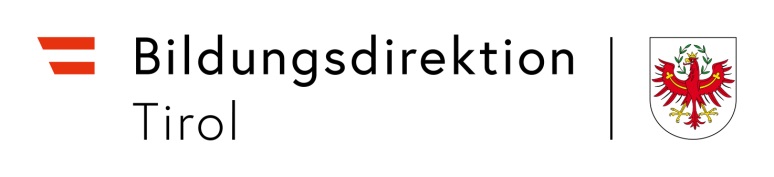 Ansuchen um Gewährung eines Vorschusses (für Landeslehrpersonen)im Dienstweg vorzulegenDer Vorschuss wird benötigt für: Bau eines Eigenheimes Kauf eines Eigenheimes/einer Eigentumswohnung Renovierung eines Eigenheimes/einer Wohnung  Kauf von EinrichtungsgegenständenIch verpflichte mich, die bestimmungsgemäße Verwendung des Vorschusses durch Vorlage saldierter Rechnungen innerhalb von drei Monaten, bei Vorschüssen für Wohnraumbeschaffung innerhalb von sechs Monaten, nachzuweisen. Die Rechnungen dürfen erst nach Auszahlung des Vorschusses bezahlt worden sein. Bei widmungswidriger Verwendung ist der gesamte Vorschuss sofort zurückzuzahlen.Beilagen: Bestätigung über das Einkommen des Ehegatten/Lebensgefährten (Monatsabrechnung beilegen) Kaufvertrag mit Baugesellschaft bzw. Hauseigentümer Finanzierungsplan Grundbuchsauszug Bauplan Baubewilligung Sonstiges:      				Ort, Datum	UnterschriftHINWEISE(nur für Vorschüsse für Wohnraumbeschaffung und Renovierung) I. Beizubringende Unterlagen:bei Erwerb einer Eigentumswohnung:1. Kaufvertrag mit der Baugesellschaft bzw. dem Hauseigentümer2. Finanzierungsplan, d.i. Gegenüberstellung der Gesamtkosten einerseits und der voraussichtlichen Aufbringung der Mittel (z.B. durch Eigenmittel, Eigenleistungen, Darlehen wie z.B. Bausparkredite, Wohnbauförderungsdarlehen, Vorschuss für Wohnzwecke) andererseitsbei Errichtung eines Eigenheimes:1. Finanzierungsplan (wie bei Eigentumswohnung)2. Grundbuchsauszug3. Bauplan4. Baubewilligungbei Renovierung einer Wohnung / eines Eigenheimes:1. Finanzierungsplan (wie bei Eigentumswohnung)2. Grundbuchauszug3. Bauplan4. Baubewilligung5. KostenvoranschlägeII. Sicherstellung:Für Vorschüsse über EUR 4.000,00 ist nach Gewährung als Sicherstellung beizubringen:a) von verheirateten Landeslehrern mit Ruhegenussanspruch eine Mithaftungserklärung des Ehegatten oder eine Versicherungspolizze (vgl. lit. b)b) von sonstigen Lehrern eine auf den Überbringer lautende, zu Gunsten der Landesregierung vinkulierte, mit Selbstmord- und Unanfechtbarkeitsklausel versehene Versicherungspolizze (Er- oder Ablebens-, Risiko- oder Restkreditversicherung) oder eine Bürgschaftserklärung von einem im öffentlichen Dienst stehenden oder zwei sonstigen Bürgen. Die Versicherungssumme muss mindestens den um EUR 4.000,00 verminderten Vorschussbetrag abdecken und die Versicherungslaufzeit muss sich auf die Rückzahlungsdauer des Vorschusses erstrecken.Name: 	     	Adresse: 	     	Telefon-Nummer:	     	Personalnummer:     		Schule: 	     	Eingangsstempel der BildungsdirektionBeantragte VorschusshöheBeruf des Ehegatten/der Ehegattin bzw. des Lebensgefährten/der Lebensgefährtin:Nettoeinkommen des Ehegatten/der Ehegattin bzw. des Lebensgefährten/der Lebensgefährtin (inkl. Überstunden):Sonstige Einkommen (z.B. Einkünfte aus Gewerbebetrieb, Land- und Forstwirtschaft, Nebenbeschäftigung): Sonstiges:Voraussichtliche Gesamtkosten: EUR      			